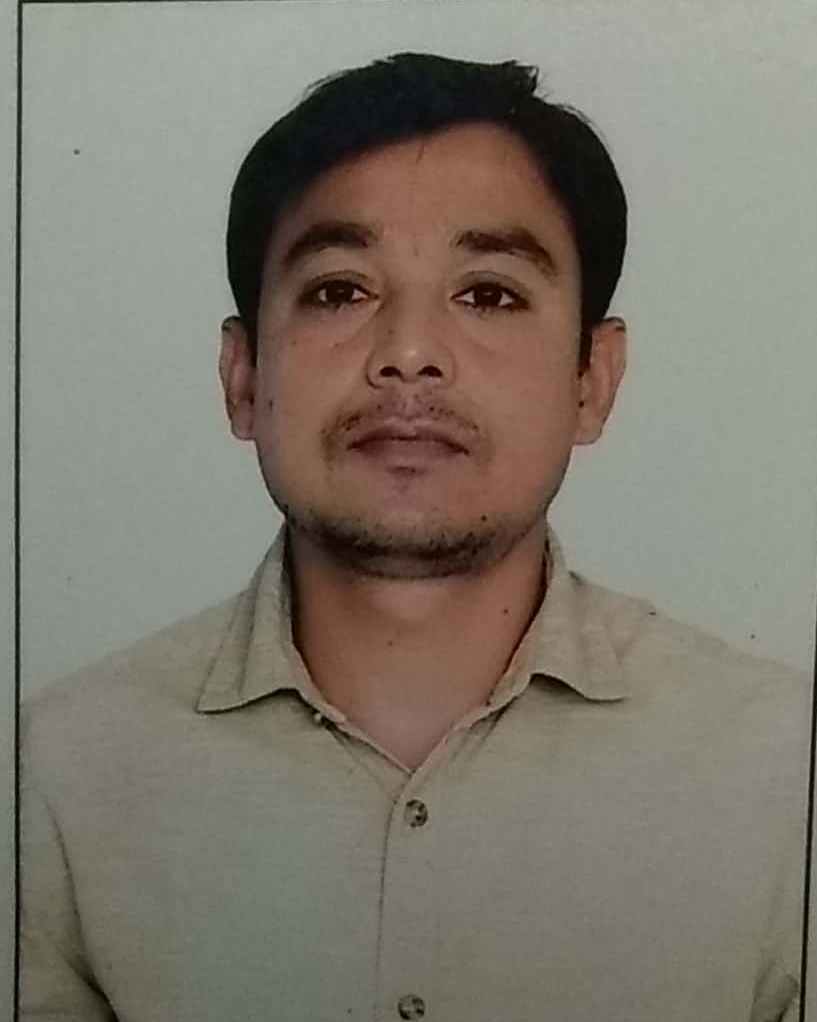                                       BIODATA
Academic QualificationsAWARDS AND FELLOWSHIPSQualified – UGC NET- (Hindi) in 201Juniar research Fellowship (2014- 2019)Up slet-2012 conducted by dr. ram mnohar lohia awadh university faizabad Up tet-2011, primary and upper- uttar Pradesh Hindi dalit kavita ka alochna paksh 		M.Phil. DisSERTATION	         Malkhan singh ki kavita mein dalit chetna Malkhan singh se sandeep kumar se baatcheet, dalit asmita, October-december : 2016Hasiye ka samaj aur hindee dalit kavita, shasiye ka samaj hindi-marathi sahity, dr. sateesh yadav, dr. ranjeet jadhaw, aroona prakshan, 2017 : 205 Hindi dalit kavita ka swaroop, apni maati, pri-1 to 7 Feb-2018   Hindi dalit kavita ke maan prtimaan, samyak bharat, march-april, 2018 : 63-66Hindi dalit kavita ke abhyuday ki prishtbhoomi, setu pitsverg amerika, 1 to 7 : sep 2018  Hindi dalit kavita ke abhyuday ki prishtbhoomi, sahity setu Hyderabad, 102 to 107, oct-sep : 2018Rajni tilak ke kavita rajni tilak, hasie ka samaj, 60 to 65, may-agust : 2018 Presented a paper on ‘hans aur dalit vimarsh’ in an national seminar on “banaras hindu university’ 20-21october 2016 Presented a paper on‘kavita men yatharthvaad’ trilochan ki kavita’in an national seminor’ 23october 2016 Participated One week workshop,  held by, centre for dalit adivadi studies and translation department university of Hyderabad 2nd to 8nd march 2016 Presented a paper on ‘Venu-gopal ki kavya-chetna’ in a national seminar on “Venu-gopal ki kavya-chetna” held by Department of Hindi, University of Hyderabad on November 12, 2016.Presented a paper on ‘adiwasee sangharsh vinod kumar shukl ke upasyason mein’ in a national seminar on “adiwasee sahity vimarsh: samay aur sandarsbh ” held by Department of Hindi, dr. hari singh gaur vaishvidhyalay, sagar (m.p.) 02-03 march 2017.Presented a paper on “hasie ka samaj aur hindi dalit kavita, in a national seminar held by latoor jila hindi prishad, latoor , 12 November 2017   Presented a paper on “hindi dalit kavita ke man aur pratimaan” in the two day national seminor on ‘hasiye ka samaj aur sahity mein asmita ke ubharte naye ayaam held on 22-23 feb 2018 Presented a paper on ‘pighle chehre’ mein yathrthvadi chetna, in the national seminor-13-08-2018Presented a paper on “ekssavi sadi ka hindi sahity ewam vimarsh ke vividh ayaam, in the two day national seminor held on angreji ewam videshi bhasha vishv vidyalay Hyderabad-10-11 october 2018   Participated One week workshop “mukhydhara aur hasiye ke samaj : sinddhant, karm aur pravidhi held between 5 and13 march 2018 at csds, new delhi Participated two day national seminor “vaigyanik takniki shbadavalee ayog, venue-hyderabad university 5-6 april 2018   PERSONAL INFORMATIONFather’s Name			: sadri Prasad Date of Birth			: 14 sep 1987 Languages Proficiency	: Hindi, English Marital Status			: UnmarriedSex				: male I hereby declare that all the information furnished above is correct to the best of my knowledge.						           		               sandeep kumarSandeep kumar Department of HindiUniversity of HyderabadGachibowli, HyderabadTelangana, India- 500046  Mobile: +8074425417, +9369485212Email id: diwakaruoh@gmail.comExaminationBoard/ UniversityYear of PassingClass/DivisionPh.D. (Hindi)University of HyderabadPursuing-M.PhilUniversity of Hyderabad20151nd B ed Csjm university Kanpur 20111nd  M.A. (Hindi)University of Allahabad 20092nd B.A. (Hindi)  university of Allahabad 20072ndClass 12th Up board20033nd Class 10th  Up board 20012nd 